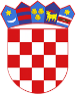 R  E  P  U  B  L  I  K  A    H  R  V  A  T  S  K  A	POŽEŠKO-SLAVONSKA ŽUPANIJA		GRAD  POŽEGA	          GRADONAČELNIKKLASA: 406-01/23-05/35URBROJ: 2177-1-01/01-23-4Požega, 22. svibnja 2023.POZIV NA DOSTAVU PONUDENaručitelj Grad Požega upućuje Poziv na dostavu ponuda temeljem članka 16. Pravilnika o jednostavnoj nabavi robe, usluga i radova te provedbi projektnih natječaja na koje se ne primjenjuje Zakon o javnoj nabavi (Službene novine Grada Požege, broj: 27/22.).Sukladno članku 15. Zakona o javnoj nabavi (Narodne novine, broj: 120/16. i 114/22., u nastavku teksta ZJN 2016) za godišnju procijenjenu vrijednost nabave manju od 26.540,00 (66.360,00) eura bez PDV-a (jednostavna nabava) Naručitelj nije obvezan provoditi postupke javne nabave propisane ZJN 2016.	1. OPIS PREDMETA NABAVE	Predmet nabave: Usluga najma pozornice za festival Zlatne žice Slavonije 2023.CPV broj: 79952000-2 Usluge organiziranja događaja.Opis predmeta nabave: Usluga najma pozornice za festival Zlatne žice Slavonije 2023.u razdoblju                                           od 30.08. do 04.09.2023.godine.                                         Festival „Zlatne žice Slavonije 2022. godine“ održati će se kroz tri dana (od                                            petka 1. rujna do nedjelje 3. rujna). Koncert u živo i uz pomoć matrice                                           održat će oko 50 izvođača uz nastupe folklornih skupina.Mjesto isporuke – grad Požega	Procijenjena vrijednost nabave je: 26.410,00 eura (dvadesetšesttisućačetiristodeseteura) bez                                                               PDV-a	Planirano je sklapanje ugovora o nabavi usluge. Evidencijski broj jednostavne nabave: JN-34/23	2. UVJETI NABAVE	Ponuda treba ispunjavati sljedeće:rok izvršenja/dobave: u periodu od 30. kolovoza 2023. do 4. rujna 2023.rok trajanja ugovora: od dana obostranog potpisa ugovora kontinuirano tijekom provedbe predmeta nabave za održavanje manifestacije „Zlatne žice Slavonije“ u razdoblju od 01.09. do 03.09.2023.godine rok valjanosti ponude: 90 (devedeset) danamjesto izvršenja/dobave: grad Požegaplaćanje se vrši temeljem zaprimljenog elektroničkog računa ovjerenog od strane ovlaštene osobe Naručitelja u roku od 30 dana od dana zaprimanja računa. eRačun treba nasloviti na točan naziv Naručitelja s obvezom naznake broja Ugovora.eRačun mora sadržavati sve obvezne osnovne elemente elektroničkog računa propisane člankom 5. Zakona o elektroničkom izdavanju računa u javnoj nabavi (Narodne novine, broj: 94/18.).- kriterij za odabir ponude: najniža cijena- dokazi sposobnosti: Gospodarski subjekt u postupku jednostavne nabave mora dokazati svoju nekažnjavanost i sposobnost, a sve u skladu s ovom dokumentacijom. Iz dostavljenih dokaza mora biti vidljivo da ne postoje razlozi isključenja.Smještaj i prehrana za tim stručnjaka, do 10 osoba, potrebnih za izvršenje ugovora osiguran je od strane Naručitelja za vrijeme izvršenja Ugovora. 3. RAZLOZI ISKLJUČENJA PONUDITELJA	Naručitelj je obvezan isključiti gospodarskog subjekta iz postupka nabave ako utvrdi da: 3.1. je gospodarski subjekt koji ima poslovni nastan u Republici Hrvatskoj ili osoba koja je član upravnog, upravljačkog ili nadzornog tijela ili ima ovlasti zastupanja, donošenja odluka ili nadzora toga gospodarskog subjekta i koja je državljanin Republike Hrvatske pravomoćnom presudom osuđena za:sudjelovanje u zločinačkoj organizaciji, na temeljučlanka 328. (zločinačko udruženje) i članka 329. (počinjenje kaznenog djela u sastavu zločinačkog udruženja) Kaznenog zakona članka 333. (udruživanje za počinjenje kaznenih djela), iz Kaznenog zakona („Narodne novine“ br. 110/97., 27/98., 50/00., 129/00., 51/01., 111/03., 190/03., 105/04., 84/05., 71/06., 110/07., 152/08., 57/11., 77/11. i 143/12.)korupciju, na temeljučlanka 252. (primanje mita u gospodarskom poslovanju), članka 253. (davanje mita u gospodarskom poslovanju), članka 254. (zlouporaba u postupku javne nabave), članka 291. (zlouporaba položaja i ovlasti), članka 292. (nezakonito pogodovanje), članka 293. (primanje mita), članka 294. (davanje mita), članka 295. (trgovanje utjecajem) i članka 296. (davanje mita za trgovanje utjecajem) Kaznenog zakonačlanka 294.a (primanje mita u gospodarskom poslovanju), članka 294.b (davanje mita u gospodarskom poslovanju), članka 337. (zlouporaba položaja i ovlasti), članka 338. (zlouporaba obavljanja dužnosti državne vlasti), članka 343. (protuzakonito posredovanje), članka 347. (primanje mita) i članka 348. (davanje mita) iz Kaznenog zakona („Narodne novine“ br. 110/97., 27/98., 50/00., 129/00., 51/01., 111/03., 190/03., 105/04., 84/05., 71/06., 110/07., 152/08., 57/11., 77/11. i 143/12.)prijevaru, na temeljučlanka 236. (prijevara), članka 247. (prijevara u gospodarskom poslovanju), članka 256. (utaja poreza ili carine) i članka 258. (subvencijska prijevara) Kaznenog zakonačlanka 224. (prijevara), članka 293. (prijevara u gospodarskom poslovanju) i članka 286. (utaja poreza i drugih davanja) iz Kaznenog zakona („Narodne novine“ br. 110/97., 27/98., 50/00., 129/00., 51/01., 111/03., 190/03., 105/04., 84/05., 71/06., 110/07., 152/08., 57/11., 77/11. i 143/12.)terorizam ili kaznena djela povezana s terorističkim aktivnostima, na temeljučlanka 97. (terorizam), članka 99. (javno poticanje na terorizam), članka 100. (novačenje za terorizam), članka 101. (obuka za terorizam) i članka 102. (terorističko udruženje) Kaznenog zakonačlanka 169. (terorizam), članka 169.a (javno poticanje na terorizam) i članka 169.b (novačenje i obuka za terorizam) iz Kaznenog zakona („Narodne novine“ br. 110/97., 27/98., 50/00., 129/00., 51/01., 111/03., 190/03., 105/04., 84/05., 71/06., 110/07., 152/08., 57/11., 77/11. i 143/12.)pranje novca ili financiranje terorizma, na temeljučlanka 98. (financiranje terorizma) i članka 265. (pranje novca) Kaznenog zakonačlanka 279. (pranje novca) iz Kaznenog zakona („Narodne novine“ br. 110/97., 27/98., 50/00., 129/00., 51/01., 111/03., 190/03., 105/04., 84/05., 71/06., 110/07., 152/08., 57/11., 77/11. i 143/12.)dječji rad ili druge oblike trgovanja ljudima, na temeljučlanka 106. (trgovanje ljudima) Kaznenog zakona-    članka 175. (trgovanje ljudima i ropstvo) iz Kaznenog zakona („Narodne novine“ br. 110/97., 27/98., 50/00., 129/00., 51/01., 111/03., 190/03., 105/04., 84/05., 71/06., 110/07., 152/08., 57/11., 77/11. i 143/12.)3.1.1. je gospodarski subjekt koji nema poslovni nastan u Republici Hrvatskoj ili osoba koja je član upravnog, upravljačkog ili nadzornog tijela ili ima ovlasti zastupanja, donošenja odluka ili nadzora toga gospodarskog subjekta i koja nije državljanin Republike Hrvatske pravomoćnom presudom osuđena za kaznena djela iz točke 1. podtočaka a) do f) ovog stavka i za odgovarajuća kaznena djela koja, prema nacionalnim propisima države poslovnog nastana gospodarskog subjekta, odnosno države čiji je osoba državljanin, obuhvaćaju razloge za isključenje iz članka 57. stavka 1. točaka a) do f) Direktive 2014/24/EU.3.2. gospodarski subjekt nije ispunio obveze plaćanja dospjelih poreznih obveza i obveza za mirovinsko               i zdravstveno osiguranje a) u Republici Hrvatskoj, ako gospodarski subjekt ima poslovni nastan u Republici Hrvatskoj, ili b) u Republici Hrvatskoj ili u državi poslovnog nastana gospodarskog subjekta, ako gospodarski subjekt nema poslovni nastan u Republici Hrvatskoj. DOKUMENTI kojima ponuditelj dokazuje da ne postoje razlozi za isključenje:Za potrebe utvrđivanja okolnosti iz podtočaka 3.1. i 3.1.1., gospodarski subjekt dužan je u ponudi dostaviti popunjenu Izjavu o nekažnjavanju (Prilog 2.) da protiv gospodarskog subjekta niti osobe koja je po zakonu ovlaštena za zastupanje gospodarskog subjekta nije izrečena pravomoćna osuđujuća presuda. Gospodarski subjekt kod kojeg su ostvarene osnove za isključenje može Naručitelju dostaviti dokaze o mjerama koje je poduzeo kako bi dokazao svoju pouzdanost bez obzira na postojanje relevantne osnove za isključenje. Poduzimanje mjera gospodarski subjekt dokazuje:1. plaćanjem naknade štete ili poduzimanjem drugih odgovarajućih mjera u cilju plaćanja naknade štete prouzročene kaznenim djelom ili propustom2. aktivnom suradnjom s nadležnim istražnim tijelima radi potpunog razjašnjenja činjenica i okolnosti u vezi s kaznenim djelom ili propustom3. odgovarajućim tehničkim, organizacijskim i kadrovskim mjerama radi sprječavanja daljnjih kaznenih djela ili propusta.Mjere koje je poduzeo gospodarski subjekt ocjenjuju se uzimajući u obzir težinu i posebne okolnosti kaznenog djela ili propusta te je obvezan obrazložiti razloge prihvaćanja ili neprihvaćanja mjera. Naručitelj neće isključiti gospodarskog subjekta iz postupka jednostavne nabave ako je ocijenjeno da su poduzete mjere primjerene. Gospodarski subjekt kojem je pravomoćnom presudom određena zabrana sudjelovanja u postupcima javne nabave nema pravo korištenja mogućnosti do isteka roka zabrane u državi u kojoj je presuda na snazi.Razdoblje isključenja gospodarskog subjekta kod kojeg su ostvarene osnove za isključenje iz podtočaka 3.1., 3.1.1. i 3.2. ovog Poziva na dostavu ponude je pet (5) godina od dana pravomoćnosti presude, osim ako pravomoćnom presudom nije određeno drugačije.Za potrebe utvrđivanja okolnosti iz podtočke 3.2. gospodarski subjekt dužan je u ponudi dostaviti potvrdu Porezne uprave ili drugog nadležnog tijela u državi poslovnog nastana gospodarskog subjekta kojom se dokazuje da ne postoje osnove za isključenje.Naručitelj neće isključiti gospodarskog subjekta iz postupka jednostavne nabave ako mu sukladno posebnom propisu plaćanje obveza nije dopušteno ili mu je odobrena odgoda plaćanja.4.  SPOSOBNOST ZA OBAVLJANJE PROFESIONALNE DJELATNOSTIZa potrebe utvrđivanja okolnosti točke 4. gospodarski subjekt je dužan dokazati upis u sudski, obrtni, strukovni ili drugi odgovarajući registar u državi njegova poslovnog nastana.JAMSTVO ZA OZBILJNOST PONUDE	Ponuditelj je dužan u ponudi dostaviti  jamstvo za ozbiljnost ponude u iznosu od 790,00 eura. Jamstvo za ozbiljnost ponude dostavlja se u obliku zadužnice ili bjanko zadužnice koja mora biti potvrđena kod javnog bilježnika i popunjena u skladu s Pravilnikom o obliku i sadržaju bjanko zadužnice ("Narodne novine", broj: 115/12, 82/117 i 154/22.) i Pravilnikom o obliku i sadržaju zadužnice ("Narodne novine", broj: 115/12. 82/17 i 154/22), bez uvećanja, sa zakonskim zateznim kamatama po stopi određenoj sukladno odredbi članka 29., stavka 2. Zakona o obveznim odnosima ("Narodne novine", broj: 35/05., 41/08.,125/11.,78/15, 29/18, 126/21, 114/22 i 156/22.) Jamstvo za ozbiljnost ponude dostavlja se u izvorniku, odvojeno od ponude, u papirnatom obliku, u zatvorenoj omotnici na kojoj su navedeni podaci o ponuditelju, s upisanim nazivom predmeta nabave: Usluga najma pozornice za festival Zlatne žice Slavonije 2023. “ JN-34/23, NE OTVARAJ“.Jamstvo ne smije biti ni na koji način oštećeno (bušenjem, klamanjem i sl.), a što se ne odnosi na uvezivanje od strane javnog bilježnika ili ovlaštenog sudskog tumača. U slučaju zajednice gospodarskih subjekata jamstvo za ozbiljnost ponude može dostaviti jedan od članova s tim da na jamstvu za ozbiljnost ponude moraju biti navedeni svi članovi zajednice gospodarskih subjekata.Umjesto dostavljanja zadužnice ili bjanko zadužnice ponuditelj može dati novčani polog u traženom iznosu. Polog se u odgovarajućem iznosu uplaćuje u korist računa HR8123600001835100008, Zagrebačka banka, poziv na broj 68;  model 7706 - OIB uplatitelja. Pod svrhom plaćanja potrebno je navesti da se radi o jamstvu za ozbiljnost ponude i navesti broj nabave naručitelja. Dokaz o uplati novčanog pologa ponuditelj je dužan priložiti u ponudi.Sukladno članku 214. stavku 1. točki 1. ZJN 2016, naručitelj će naplatiti iznos jamstva za ozbiljnost ponude u sljedećim slučajevima:odustajanje ponuditelja od svoje ponude u roku njezine valjanosti,nedostavljanje ažuriranih popratnih dokumenata sukladno članku 263. ZJN 2016,neprihvaćanje ispravka računske greške,odbijanje potpisivanja ugovora o nabavinedostavljanja jamstva za uredno ispunjenje ugovora o nabaviAko jamstvo za ozbiljnost ponude ne bude naplaćeno (ako se na propisani način dostavi jamstvo za uredno ispunjenje ugovora), Naručitelj se obvezuje vratiti Ponuditeljima izvornik jamstva ili novačni polog  za ozbiljnost ponude u roku od deset (10) dana od potpisivanja ugovora.JAMSTVO ZA UREDNO ISPUNJENJE UGOVORAOdabrani ponuditelj obvezan je dostaviti unutar deset (10) radnih dana od dana potpisivanja Ugovora jamstvo za uredno ispunjenje ugovora u obliku zadužnice ili bjanko zadužnice u vrijednosti od 10% ukupne vrijednosti ugovora bez PDV-a, koja mora biti potvrđena kod javnog bilježnika i popunjena u skladu s Pravilnikom o obliku i sadržaju bjanko zadužnice ("Narodne novine", broj: 115/12, 82/117 i 154/22) i Pravilnikom o obliku i sadržaju zadužnice ("Narodne novine", broj: 115/12, 82/17 i 154/22), bez uvećanja, sa zakonskim zateznim kamatama po stopi određenoj sukladno odredbi članka 29., stavka 2. Zakona o obveznim odnosima ("Narodne novine", broj: 35/05., 41/08.,125/11.,78/15., 29/18, 126/21, 114/22 i 156/22). Ukoliko odabrani ponuditelj u ugovorenom roku ne dostavi Naručitelju zadužnicu za uredno ispunjenje ugovora za slučaj povrede ugovornih obveza, Naručitelj će aktivirati jamstvo za ozbiljnost ponude i postupiti sukladno članku 214. st. 1. toč.1 ZJN 2016 ili zadržati novčani polog kojeg je ponuditelj dao kao jamstvo za ozbiljnost ponude.Jamstvo za uredno ispunjenje ugovora mora glasiti na valutu ugovora, a u slučaju da glasi na stranu valutu prilikom preračunavanja primijenit će se srednji tečaj Hrvatske narodne banke na dan otvaranja ponuda.U slučaju produljenja roka izvođenja radova ugovaratelj je dužan produljiti trajanje jamstva za uredno ispunjenje ugovora za slučaj povrede ugovornih obveza na razdoblje produljenog trajanja izvođenja radova plus 30 dana respira.U slučaju da odabrani ponuditelj povrijedi ugovorne obveze, Naručitelj će pisanim putem obavijestiti odabranog ponuditelja o namjeri naplate jamstva za uredno ispunjenje ugovora, te mu u istom pismenu odrediti primjeren rok za uredno ispunjenje ugovornih obveza. Ukoliko niti nakon u pismenu određenog primjerenog roka odabrani ponuditelj ne postupi i ne postane uredan u ispunjenju ugovornih obveza, Naručitelj ima pravo naplatiti jamstvo za uredno ispunjenje Ugovora.Sukladno članku 214. stavku 4. ZJN 2016, gospodarski subjekt može umjesto jamstva za uredno ispunjenje ugovora dati novčani polog u traženom iznosu.5. TEHNIČKA I STRUČNA SPOSOBNOST     Naručitelj određuje sljedeće uvjete tehničke i stručne sposobnosti kojima se osigurava da gospodarski subjekt ima na raspolaganju stručnjake potrebne za izvršenje ugovora, dovoljne razine iskustva, kako bi se usluga pružala na odgovarajučoj razini kvalitete.5.1. Potrebno iskustvo	Ponuditelj u postupku nabave mora dokazati da je izvršio usluge koje su predmet nabave u godini u kojoj je započeo postupak javne nabave i tijekom 3 godine koje prethode toj godini te dokazati da je uspješno izvršio najmanje jedan a najviše tri ugovora na istim ili sličnim poslovima u vrijednosti procijenjene visine nabave, 26.410,00 eura. Isti ili slični poslovi podrazumjevaju uslugu najma pozornice za manifestacije (festivale, koncerte) koji su realizirani uz televizijski i radijski prijenos uživo.	Ponuditelj mora dostaviti popis usluga završenih u godini u kojoj je započeo postupak javne nabave i tijekom 3 godine koje prethode toj godini. Popis sadrži :               - naziv investitora ili naručitelja,               - naziv izvršitelja,               - predmet ugovora,               - ukupnu vrijednost izvršenih usluga,               - razdoblje izvršenja ugovora, te               - puno ime i prezime osobe naručitelja kod koje se može provjeriti vjerodostojnost podataka.5.2. Popis tima stručnjaka potrebnih za izvršenje ugovora	Sukladno članku 259. ZJN 2016 Naručitelj zahtijeva da gospodarski subjekt ima na raspolaganju potrebne ljuske resurse za izvršenje ugovora o javnoj nabavi na odgovorajućoj razini kvalitete.Gospodarski subjekt mora dokazati da će za izvršavanje ugovora imati na raspolaganju odgovarajući tim stručnjaka, neovisno o tome pripada li izravno gospodarskom subjektu i to najmanje:1. Koordinator projekta, 1 izvršitelj2. Voditelja video produkcije, 1 izvršitelj3. Voditelj produkcije rasvjete, 1 izvršitelj4. Voditelj tonske produkcije,  1 izvršiteljKao dokaz ispunjenja uvjeta stručne sposobnosti iz ove točke Dokumentacije ponuditelj popunjava prilog 5. 6. TEHNIČKE SPECIFIKACIJE PREDMETA NABAVETehničke specifikacije koje se odnose na opseg i kvalitetu usluge definirane su Troškovnikom, koji čini sastavni dio ove Dokumentacije.U tehničkoj specifikaciji dijelom je korišten engleski jezik zbog jasnoće, s obzirom da za neke stručne termine ne postoji adekvatni i opće prihvaćen prijevod na hrvatski jezik.Podnošenjem ponude smatra se da je ponuditelj prihvatio predmet nabave izvršiti sukladno tehničkim specifikacijama i Dokumentaciji.	7. SASTAVNI DIJELOVI PONUDEOblik i način izrade ponudePonuda mora biti izrađena u obliku naznačenom u Pozivu na dostavu ponuda.Ponuda se dostavlja na izvornoj dokumentaciji propisanih obrazaca Naručitelja.Ponuda se piše neizbrisivom tintom.Ponuda mora biti na hrvatskom jeziku.Ponuda treba sadržavati:Ponudbeni list (ispunjen i potpisan od strane ponuditelja – Prilog 1.),Popunjenu i potpisanu Izjavu o nekažnjavanju (Prilog 2.),Jamstvo za ozbiljnost ponudeTroškovnik (Prilog 3.), nalazi se kao zasebni dokument ovog poziva,Opis projektnog zadatka (Prilog 4.), nalazi se kao zasebni dokument ovog pozivaIzjava o raspolaganju sa timom stručnjaka (Prilog 5.)Dokaz iz podtočke 3.2. Ovog Poziva na dostavu ponude kojim ponuditelj dokazuje da ne postoje obvezni razlozi isključenja,Traženi dokazi sposobnosti iz točke 4. ovoga PozivaSvi dokumenti koji ponuditelji dostavljaju mogu biti u neovjerenoj preslici. Neovjerenom preslikom smatra se i neovjereni ispis elektroničke isprave. Naručitelj može, nakon rangiranja ponuda prema kriteriju za odabir ponude, a prije donošenja Odluke o odabiru, od najpovoljnijeg ponuditelja s kojim namjerava sklopiti ugovor o jednostavnoj nabavi, zatražiti dostavu izvornika ili ovjerenih preslika svih onih dokumenata koji su bili traženi, a koje izdaju nadležna tijela. Ako je ponuditelj već u ponudi dostavio određene dokumente u izvorniku ili ovjerenoj preslici, nije ih dužan ponovno dostavljati.Izvornici ili ovjerene preslike dokumenata ne moraju odgovarati prethodno dostavljenim neovjerenim preslikama dokumenata, primjerice u pogledu datuma izdavanja, odnosno starosti, ali njima gospodarski subjekt mora dokazati da i dalje ispunjava uvjete koje je Naručitelj odredio u postupku jednostavne nabave.Ako najpovoljniji gospodarski subjekt u ostavljenom roku ne dostavi sve tražene izvornike ili ovjerene preslike dokumenata i/ili ne dokaže da i dalje ispunjava uvjete koje je odredio Naručitelj, Naručitelj će isključiti takvog ponuditelja, odnosno odbiti njegovu ponudu. U tom slučaju Naručitelj će ponovo izvršiti rangiranje ponuda prema kriteriju za odabir ne uzimajući u obzir ponudu ponuditelja kojeg je isključio, odnosno ponuditelja čiju je ponudu odbio te pozvati novog najpovoljnijeg ponuditelja da dostavi traženo.Traženi dokument  iz podtočke 3.2. i točke 4. NE SMIJE biti stariji od dana slanja Poziva za dostavu ponuda. 8. NAČIN DOSTAVE PONUDEPonuda se dostavlja na Ponudbenom listu iz ovog Poziva, a koju je potrebno dostaviti ispunjenu i potpisanu od strane ovlaštene osobe ponuditelja. Naručitelj neće prihvatiti ponudu koja ne ispunjava uvjete i zahtjeve vezane uz predmet nabave iz ovog Poziva. Ponuda se može dostaviti:- u zatvorenoj omotnici na adresu Naručitelja navedenu u Pozivu na dostavu ponude s nazivom i adresom Naručitelja, nazivom i adresom ponuditelja, nazivom predmeta nabave na koju se ponuda odnosi te naznakom „NE OTVARAJ", - putem elektroničke pošte, - putem ovlaštenog pružatelja poštanskih usluga ili - druge odgovarajuće službe.	Ponuditelj može do isteka roka za dostavu ponuda dostaviti izmjenu i/ili dopunu ponude, koje se dostavljaju na isti način kao i osnovna ponuda s obveznom naznakom da se radi o izmjeni i/ili dopuni ponude.	Ponuditelj može do isteka roka za dostavu ponude pisanom izjavom odustati od svoje dostavljene ponude. Pisana izjava se dostavlja na isti način kao i ponuda s obveznom naznakom da se radi o odustajanju od ponude te se ista neotvorena vraća ponuditelju.	Ponuda pristigla nakon isteka roka za dostavu ponuda ne otvara se i obilježava se kao zakašnjelo pristigla ponuda. Zakašnjela ponuda se neotvorena vraća pošiljatelju bez odgode.Rok za dostavu ponuda je 29. svibnja 2023. godine do 12:00 sati bez obzira na način dostave.Adresa na koju se dostavljaju ponude je:	GRAD POŽEGA, Trg Svetog Trojstva 1, 34000 Požega miroslav.papak@pozega.hr ili ivana.calis@pozega.hr	Naslov ponude: 	 “ USLUGA NAJMA POZORNICE ZA FESTIVAL ZLATNE ŽICE SLAVONIJE 2023.“.	            "NE OTVARAJ"JN-34/23	Pravovremeno dostavljene ponude otvorit će imenovano Povjerenstvo prema redoslijedu zaprimanja o čemu se vodi zapisnik o otvaranju ponuda.	9. OSTALO	   Obavijesti u vezi predmeta nabave:	   tel.: 034 / 311-310, fax: 034 / 311-344	   adresa elektroničke pošte: miroslav.papak@gmail ili ivana.calis@pozega.hr	Obavijesti o rezultatima: Ponuditeljima će na dokaziv način biti dostavljena Odluka o odabiru/poništenju, a ukoliko pismenim putem zatraže Naručitelj će im dostaviti Zapisnik o otvaranju, pregledu i ocjeni ponuda.		GRAD POŽEGAPrilog 1. PONUDBENI LIST Predmet nabave: USLUGA NAJMA POZORNICE ZA FESTIVAL ZLATNE ŽICE SLAVONIJE 2023.BROJ:	JN-34/23Naručitelj:    GRAD POŽEGAOdgovorna osoba Naručitelja:  Gradonačelnik dr.sc. Željko GlavićNaziv ponuditelja: __________________________________________________________________Adresa (poslovno sjedište): ___________________________________________________________OIB: _____________________________________________________________________________Broj računa (IBAN):  ________________________________________________________________BIC (SWIFT) i/ili naziv poslovne banke _________________________________________________Ponuditelj je u sustavu PDV-a (zaokružiti):	DA		NEAdresa za dostavu pošte: _____________________________________________________________E-pošta: __________________________________________________________________________Kontakt osoba: _____________________________________________________________________Tel/mob: __________________________________________________________________________Faks: ____________________________________________________________________________PONUDABroj ponude:__________________________Datum ponude:________________________Cijena ponude bez PDV-a:______________________________________Iznos PDV-a: ________________________________________________Cijena ponude s PDV-om: ____________________________________________________________________________(ime i prezime ovlaštene osobe ponuditelja, potpis i pečat_______________________________________ , 2023.                     (mjesto i datum)NAPOMENA :potrebno je navesti ukoliko ponuditelj podliježe prijenosu porezne obveze sukladno članku 75. stavku 1. i članku 79. stavku 7. Zakona o porezu na dodanu vrijednost (Narodne novine, broj: 73/13., 99/13., 148/13., 153/13., 143/14., 115/16., 106/18. i 121/19.).Dodatak I Ponudbenom listu u slučaju zajedničke ponudePonuditelj iz zajednice ponuditelja:(tiskano upisati ime i prezime ovlaštene osobe ponuditelja)(pečat i potpis)Ponudbenom listu se prilaže broj priloga ovisno o broju članova zajednice ponuditelja.Ako se radi o zajednici ponuditelja tada ponudbeni list sadrži podatke za svakog člana zajednice ponuditelja uz obveznu naznaku člana zajednice ponuditelja koji je ovlašten za komunikaciju s naručiteljem.Dodatak II Ponudbenom listu u slučaju ustupanja dijela ugovora podugovarateljuPodugovaratelj:(tiskano upisati ime i prezime ovlaštene osobe ponuditelja)(pečat i potpis)Ponudbenom listu se prilaže broj priloga ovisno o broju podugovaratelja.Prilog 2.Temeljem članka 251. stavka 1. točke 1. i članka 265. stavka 2. Zakona o javnoj nabavi (Narodne novine, br. 120/2016 i 114/22), kao ovlaštena osoba za zastupanje gospodarskog subjekta dajem sljedeću:I Z J A V U    O   N E K A Ž NJ A V A NJ Ukojom ja _________________________________ iz  ____________________________________________		     (ime i prezime) 				          (adresa stanovanja) broj identifikacijskog dokumenta __________________________ izdanog od ___________________________, kao osoba iz članka 251. stavka 1. točke 1. Zakona o javnoj nabavi za sebe i za gospodarski subjekt: _______________________________________________________________________________________ (naziv i sjedište gospodarskog subjekta, OIB)Izjavljujem da ja osobno niti gore navedeni gospodarski subjekt niti osobe koje su članovi upravnog, upravljačkog ili nadzornog tijela ili imaju ovlast zastupanja, donošenja odluka ili nadzora gore navedenog gospodarskog subjekta, nismo pravomoćnom presudom osuđeni za bilo koje od niže navedenih kaznenih djela u Republici Hrvatskoj ili za odgovarajuća kaznena djela prema nacionalnim propisima države poslovnog nastana gospodarskog subjekta odnosno države čiji su državljani osobe koje su članovi upravnog, upravljačkog ili nadzornog tijela ili imaju ovlast zastupanja, donošenja odluka ili nadzora, koja obuhvaćaju razloge za isključenje iz članka 57. stavka 1. točaka a.) do f.) Direktive 2014/24/EU. Kaznena djela za koja potvrđujemo da ne postoji pravomoćna presuda:a) sudjelovanje u zločinačkoj organizaciji, na temelju:- članka 328. (zločinačko udruženje) i članka 329. (počinjenje kaznenog djela u sastavu  zločinačkog udruženja) Kaznenog zakona i- članka 333. (udruživanje za počinjenje kaznenih djela), iz Kaznenog zakona (»Narodne novine«, br. 110/97., 27/98., 50/00., 129/00., 51/01., 111/03., 190/03., 105/04., 84/05., 71/06., 110/07., 152/08., 57/11., 77/11. i 143/12.);b) korupciju, na temelju:- članka 252. (primanje mita u gospodarskom poslovanju), članka 253. (davanje mita u gospodarskom poslovanju), članka 254. (zlouporaba u postupku javne nabave), članka 291. (zlouporaba položaja i ovlasti), članka 292. (nezakonito pogodovanje), članka 293. (primanje mita), članka 294. (davanje mita), članka 295. (trgovanje utjecajem) i članka 296. (davanje mita za trgovanje utjecajem) Kaznenog zakona i- članka 294.a (primanje mita u gospodarskom poslovanju), članka 294.b (davanje mita u gospodarskom poslovanju), članka 337. (zlouporaba položaja i ovlasti), članka 338. (zlouporaba obavljanja dužnosti državne vlasti), članka 343. (protuzakonito posredovanje), članka 347. (primanje mita) i članka 348. (davanje mita) iz Kaznenog zakona (»Narodne novine«, br. 110/97., 27/98., 50/00., 129/00., 51/01., 111/03., 190/03., 105/04., 84/05., 71/06., 110/07., 152/08., 57/11., 77/11. i 143/12.);c) prijevaru, na temelju:- članka 236. (prijevara), članka 247. (prijevara u gospodarskom poslovanju), članka 256. (utaja poreza ili carine) i članka 258. (subvencijska prijevara) Kaznenog zakona i- članka 224. (prijevara), članka 293. (prijevara u gospodarskom poslovanju) i članka 286. (utaja poreza i drugih davanja) iz Kaznenog zakona (»Narodne novine«, br. 110/97., 27/98., 50/00., 129/00., 51/01., 111/03., 190/03., 105/04., 84/05., 71/06., 110/07., 152/08., 57/11., 77/11. i 143/12.)d) terorizam ili kaznena djela povezana s terorističkim aktivnostima, na temelju: - članka 97. (terorizam), članka 99. (javno poticanje na terorizam), članka 100. (novačenje za terorizam), članka 101. (obuka za terorizam) i članka 102. (terorističko udruženje) Kaznenog zakona - članka 169. (terorizam), članka 169.a (javno poticanje na terorizam) i članka 169.b (novačenje i obuka za terorizam) iz Kaznenog zakona (»Narodne novine«, br. 110/97., 27/98., 50/00., 129/00., 51/01., 111/03., 190/03., 105/04., 84/05., 71/06., 110/07., 152/08., 57/11., 77/11. i 143/12.) e) pranje novca ili financiranje terorizma, na temelju: - članka 98. (financiranje terorizma) i članka 265. (pranje novca) Kaznenog zakona i - članka 279. (pranje novca) iz Kaznenog zakona (»Narodne novine«, br. 110/97., 27/98., 50/00., 129/00., 51/01., 111/03., 190/03., 105/04., 84/05., 71/06., 110/07., 152/08., 57/11., 77/11. i 143/12.) f) dječji rad ili druge oblike trgovanja ljudima, na temelju: - članka 106. (trgovanje ljudima) Kaznenog zakona - članka 175. (trgovanje ljudima i ropstvo) iz Kaznenog zakona (»Narodne novine«, br. 110/97., 27/98., 50/00., 129/00., 51/01., 111/03., 190/03., 105/04., 84/05., 71/06., 110/07., 152/08., 57/11., 77/11. i 143/12.) U ___________, ___________ godine.						 __________________________________________ 							    (ime, prezime osobe/a koja ima ovlasti zastupanja prema					                  sudskom ili odgovarajućem registru/statutu društva)															___________________________________________ 							     (potpis osobe koja ima ovlasti zastupanja prema 						      sudskom ili odgovarajućem registru/statutu društva)									 UPUTA: Ovu Izjavu može dati osoba po zakonu ovlaštena za zastupanje gospodarskog subjekta za gospodarski subjekt i za sve osobe koje su članovi upravnog, upravljačkog ili nadzornog tijela ili imaju ovlasti zastupanja, donošenja odluka ili nadzora gospodarskog subjekta (sukladno čl. 20. st. 10. Pravilnika o dokumentaciji o nabavi te ponudi u postupcima javne nabave (NN 65/17. i 75/20.)). Prilog 3. TROŠKOVNIKTroškovnik kao zaseban dokument nalazi se u prilogu ovog  Poziva na dostavu ponuda i čini  njegov sastavni dio. Troškovnik mora biti popunjen na izvornom predlošku bez mijenjanja, ispravljanja i prepisivanja izvornog teksta. Jedinične cijene svake stavke Troškovnika i ukupna cijena moraju biti zaokružene na dvije decimale. Jedinične i ukupne cijene se unose u eurima bez PDV-a, zaokružene na dvije decimale. Sve stavke Troškovnika moraju biti ispunjene. Prilikom popunjavanja Troškovnika gospodarski subjekti cijenu stavke izračunavaju kao umnožak količine stavke i jedinične cijene stavke. U Troškovniku se ne smiju mijenjati količine, jedinice mjere niti opisi pojedinih stavki Troškovnika. Cijena se izražava za ponuđenu grupu.Prilog 4.Grad Požega – festival Zlatne žice Slavonije 2023.Prilog 1. Projektni zadatak/opis poslova:Usluga najma pozornice za festival Zlatne žice Slavonije 2023.ROK POČETKA I ZAVRŠETKA IZVRŠENJA UGOVORA: od potpisa ugovora do 3. rujna 2023. godine.Potrebno je montirati pozornicu s krovom i audiovizualnu opremu (rasvjeta, led ekran i sl.) za festivala Zlatne žice Slavonije 2023. godine dana 30. kolovoza 2023. godine. Demontaža pozornice s krovom i audiovizualnom opremom treba biti izvršena dan nakon završetka festivala, ponedjeljak 4. rujna 2023. godine. MJESTO IZVRŠENJA: Grad PožegaOPIS PROGRAMA: Program će se održati kroz tri dana (od petka 1. rujna do nedjelje 3. rujna). Koncerte uživo i uz pomoć matrice održat će oko 50 izvođača uz nastupe folklornih skupina. UKUPAN BROJ POSJETITELJA: predviđa se od 10.000 do 15.000 posjetitelja.PROJEKTNI ZADATAK ULJUČUJE: Projektni zadatak podrazumijeva ispunjenje svih tehničkih kriterija vezanih za izvođenje navedenog programa. Posjetiteljima ja potrebno osigurati kvalitetan zvuk i prijenos slike programa uživo na LED zaslonu te televizijski signal potreban za prijevoz uživo. PONUDITELJ TREBA OSIGURATI:1. Prijevoz/transport opreme na lokaciju Naručitelja – Grad Požega, montažu i demontažu cjelokupne tehničke opreme (prema preciznim specifikacijama), a koja je podijeljena u sljedeće cjeline:- tehnička oprema za zvuk,- pozornica s krovom,- razglas,- rasvjeta,- led ekran. 2. Upravljanje opremom na najvišoj razini angažiranjem najmanje sljedećih stručnjaka:- koordinator projekta,- voditelj tonske produkcije,- voditelj produkcije rasvjete,- voditelj video produkcije.SPRECIFIKACIJA POTREBNE OPREME: specificirano u troškovniku nabave. Naručitelj je u obvezi osigurati ishodovanje svih potrebnih dozvola i suglasnosti za montažu i upotrebu predmeta nabave za prostor izvršenja usluge.Naručitelj osigurava sljedeće: Kontakt osobu za logistiku i lokalno planiranje,Lokaciju za istovar opreme,Kompletno električno napajanje i osobu iskusnu za pomoć pri istome. Izvršitelj se obvezuje osigurati sve dozvole potrebne za angažiranje radne snage, eventualnog uvoza i slično. Osim navedenoga, prihvatljivi izvršitelj treba dokazati prethodno iskustvo s velikim glazbenim događajima na otvorenom i prethodno iskustvo odnosno popis glazbenih festivala koji su realizirani, a emitirani su u direktnom televizijskom prijenosu i radiju. Prilog 5.Izjava o timu stručnjakaNaručitelj: Grad Požega.Trg Svetog Trojstva 1, 34 000 PožegaOIB: 95699596710Sukladno točki 5. Poziva na dostavu ponuda u postupku- Usluga najma pozornice za festival Zlatne žice Slavonije 2023.PONUDITELJ:Naziv:______________________________________________________________________Adresa sjedišta : _____________________________________________________________ OIB: _____________________________daje sljedećuIZJAVU  O  RASPOLAGANJU SA POTREBNIM TIMOM STRUČNJAKAPONUDITELJ:______________________________________________________(tiskano upisati ime i prezime ovlaštene osobe ponuditelja)_________________________________________________ (pečat i potpis ovlaštene osobe)Podaci o ponuditelju iz zajednice ponuditelja:Podaci o ponuditelju iz zajednice ponuditelja:Naziv ponuditeljaSjedište ponuditeljaAdresa ponuditeljaOIB:Broj računa(IBAN) i naziv banke kod koje je isti otvorenPonuditelj je obveznik plaćanja PDV-a (da/ne) DANEAdresa za dostavu pošteAdresa e-pošteOvlaštena osoba za potpisivanje ugovora od strane ponuditeljaOsoba za kontakt sa naručiteljemBroj telefonaBroj telefaksaPredmet nabave – dio ugovora koji izvršava član zajednice ponuditeljaPredmet nabave - postotni dio ugovora koji izvršava član zajednice ponuditeljaKoličinaVrijednostMjesto i datumPodaci o podugovaratelju:Naziv podugovarateljaSjedište podugovarateljaAdresa podugovarateljaOIBBroj računa (IBAN) i naziv banke kod koje je isti otvorenPonuditelj je obveznik plaćanja PDV-a (da/ne)DA		NEAdresa za dostavu pošteAdresa e-pošteOvlaštena osoba za zastupanje podugovarateljaOsoba za kontakt sa naručiteljemBroj telefonaBroj telefaksaPredmet nabave – dio ugovora koji izvršava podugovarateljPredmet nabave - postotni dio ugovora koji izvršava podugovarateljKoličinaVrijednostMjesto/aIME I PREZIMEKOORDINATOR PROJEKTAVODITELJ VIDEO PRODUKCIJEVODITELJ PRODUKCIJE RASVJETEVODITELJ TONSKE PRODUKCIJE